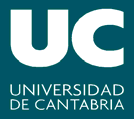 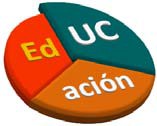 Facultad de EducaciónANEXO IISOLICITUD DE DIRECCIÓN DE TFMD/Dña  , [nombre estudiante]estudiante del Máster en Investigación e Innovación en Contextos Educativos, solicita realizar el Trabajo Fin de Máster bajo la dirección de [nombre profesor/a] y la temática [tema elegido]Santander, ……… de	de 2019Fdo.: ……………………………VB Director/a propuesto/aVicedecana de Estudios de Posgrado Vice‐dean for Postgraduate Studies